Budowle EuropyUczniowie klasy 7a na lekcji plastyki odtworzyli architekturę znanych budowli europejskich. Głównym założeniem projektu było poznawanie budowli z Europy i rozwijanie zainteresowania architekturą poprzez rekonstrukcję dzieła przez uczniów oraz przedstawienie informacji i ciekawostek o budowlach.Uczniowie pracując w grupach przedstawili :• Krzywa Wieża – Piza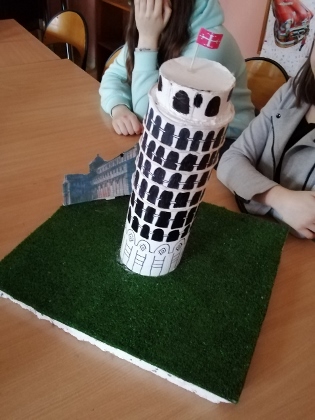 • Big Ben – Londyn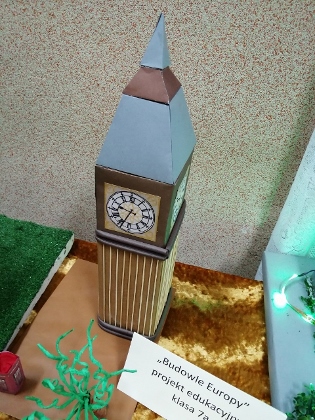 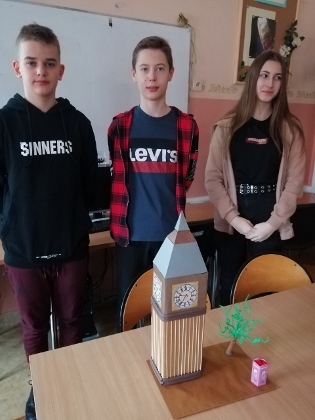 • Pałac Kultury i Nauki – Warszawa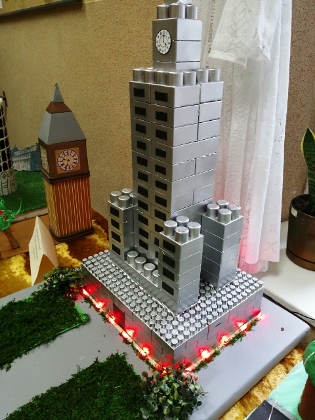 • Łuk Triumfalny - Paryż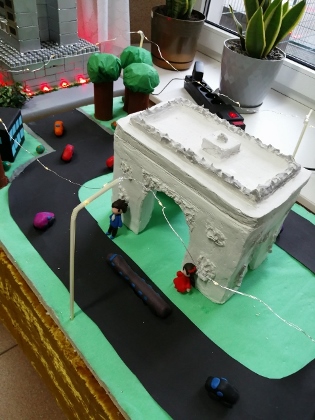 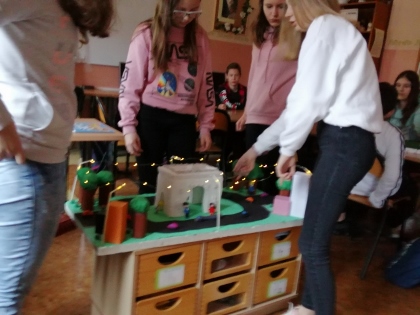 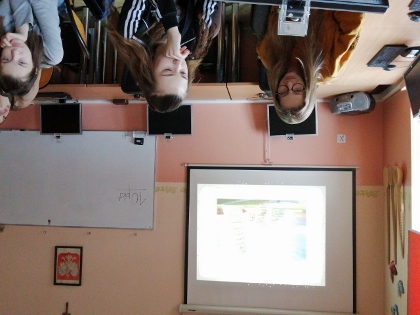 